スケジュール表　（パス名　　形成外科局所麻酔　　　）　　　　　　　　　　　　　（　　　　　　　　　　　　　　　）様＊スケジュールは変更される場合があります。　　　　　　　　　　　　　　　　　　　　　　　　　　　　　　　　　　　　２００９年　４月　１　日（改訂）　徳島赤十字病院上記説明を受け同意します。　　　　　　　　　　　年　　　月　　　日　　患者様（側）　　　　　　　　　　　　　説明看護師　　　　　　　　　　　　　　　　　入院当日（　　／　　）手術当日（　　／　　）手術当日（　　／　　）（　　／　　）～（　　／　　）（　　／　　）手術前手術後　　　　　手術後１～４日目　手術後５日目治療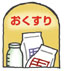 服用指示のあった内服薬はいつものようにお飲み下さい中止薬は許可があるまで服用しないでください医師による術後診察があります抗生剤の内服をします医師の許可があれば点滴を終了します検査安静度病院内病棟内医師の許可が出るまではベッド上安静です安静度は医師の指示どおり観察検温・血圧測定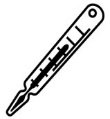 検温・血圧測定検温・血圧測定検温・血圧測定検温・血圧測定清潔シャワーできます手術前にシャワー可医師の許可があるまでシャワーできません医師の許可があるまでシャワーできません清拭をします排泄通常通り通常通り医師の許可があればトイレまで歩行可能です医師の許可があればトイレまで歩行可能です食事病院食が出ます飲食・水分摂取は医師の指示の時間までは可能です術後は医師の許可があるまでは飲食はできません病院食が出ます処置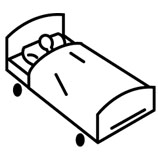 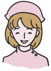 必要に応じて、手術部位の処置があります備考・入院時、病棟のオリエンテーションがあります・医師から手術についての説明があります（同意書を提出してください）・麻酔科医師の診察と麻酔の説明があります（同意書を提出してください）・現在内服中の薬があれば、薬剤師より服薬指導があります・入れ歯・指輪・コンタクトレンズ・眼鏡などは外してくださいマニキュア・化粧などは落としてください・手術の間、ご家族は病室でお待ちください・手術終了後、医師から説明があります状態が安定すれば、医師より退院が許可されますご家族と退院の希望時間をご相談ください。退院に向けての医師からのお話、次回外来での検診の予約をします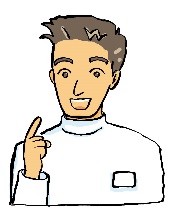 